ホームページ「おおさか食育通信」更新内容平成２５年度からの掲載内容（１）大阪府作成パンフレット掲載ページの更新・対象及び用途別に整理して掲載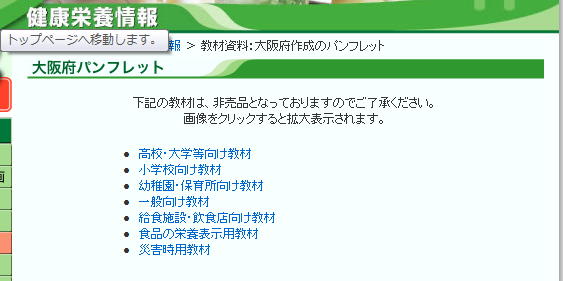 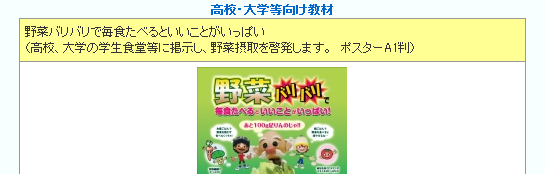 （２）“はじめよう食育”ページの更新及び“ひろげよう食育”ページの削除・
食育通信メニューの修正・“ひろげよう食育”に掲載している事例をすべて“はじめよう食育”に移動し、“はじめよう食育”ページを更新、“ひろげよう食育”ページを削除・食育通信メニューから“ひろげよう食育”を削除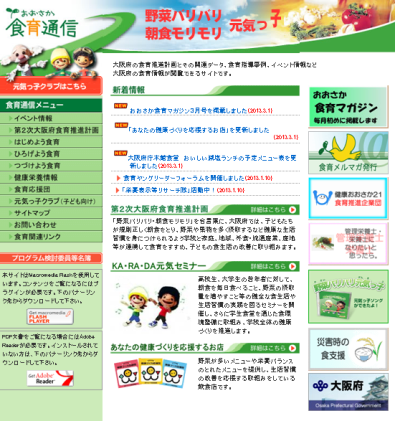 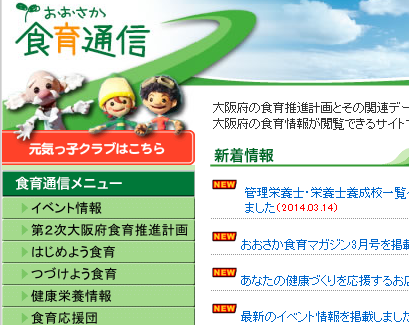 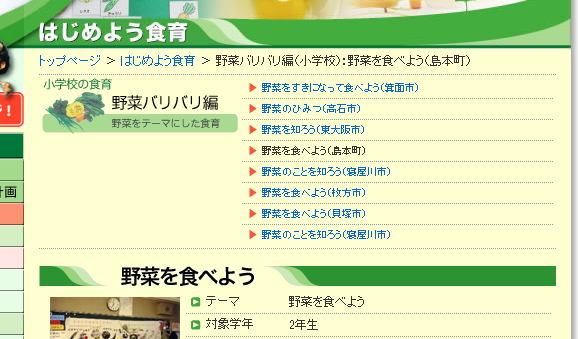 （３）“つづけよう食育”ページの更新（KA・RA・DA元気セミナー事業紹介ページ含む）　　・“つづけよう食育　メタボ予防編”ページを事業別に掲載　　・KA・RA・DA元気セミナー事業を対象者別に掲載、事業で使用した教材の掲載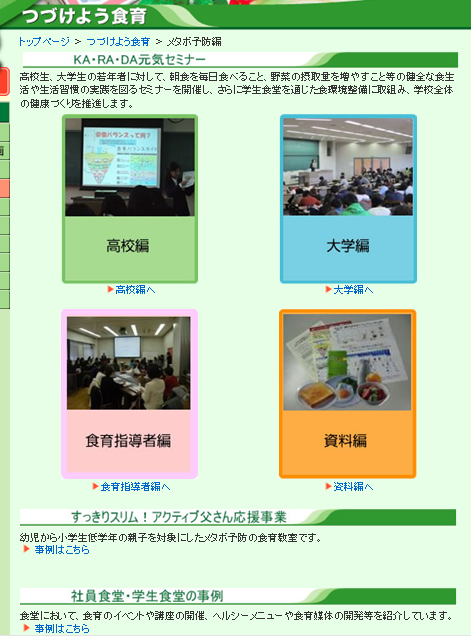 （４）“健康おおさか21・食育推進企業団”ページの更新　　・健康おおさか21・食育推進企業団の概要、取組を掲載　　・参画企業全社のロゴを掲載し、各企業ホームページにリンク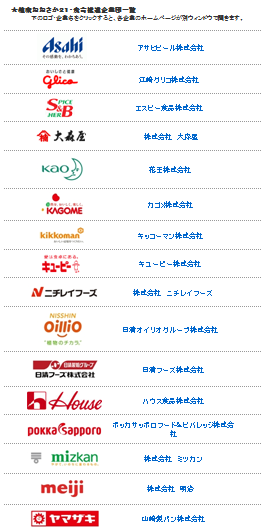 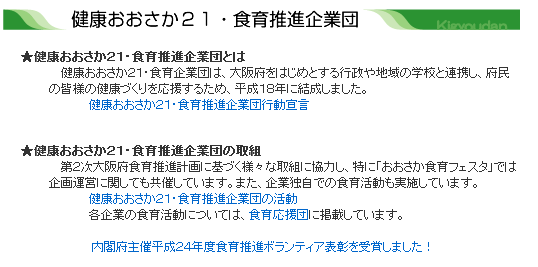 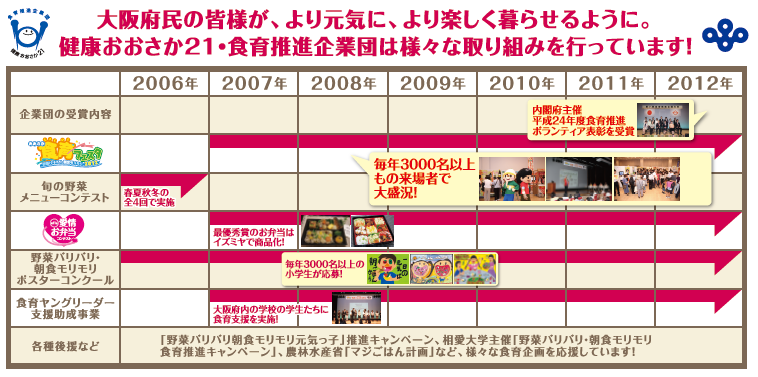 （５）“管理栄養士・栄養士養成校一覧”ページの更新　　・管理栄養士・栄養士養成校の食育イベント等の取組を掲載（毎月更新）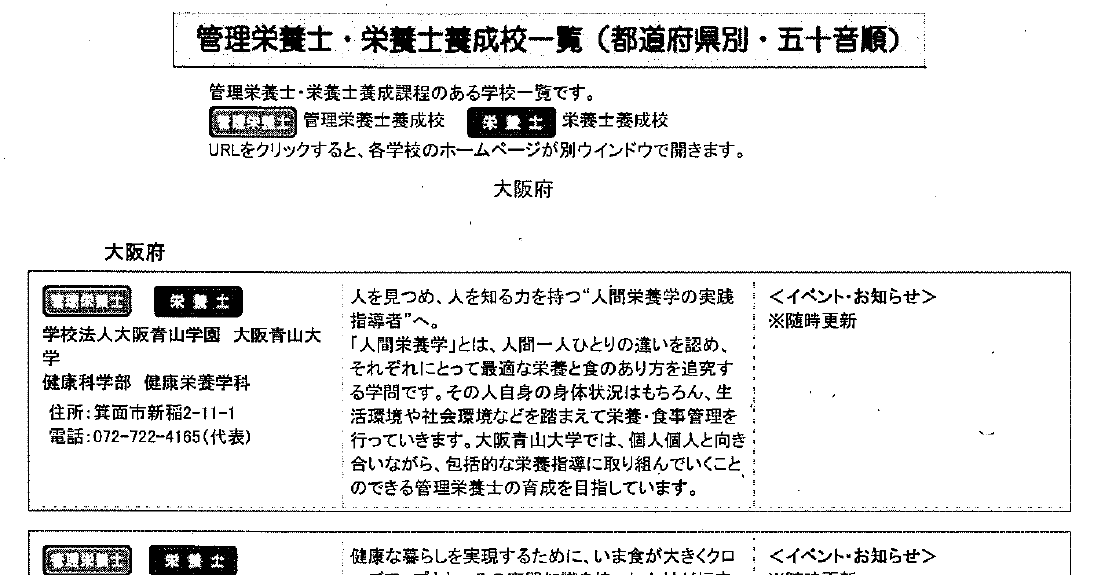 （６）“災害時の食に備える”ページの更新　　・府民向けの掲載内容を充実化　　・災害時の食支援に関する取組事例を掲載　　・平成25年3月作成「行政栄養士の災害時対応マニュアルを掲載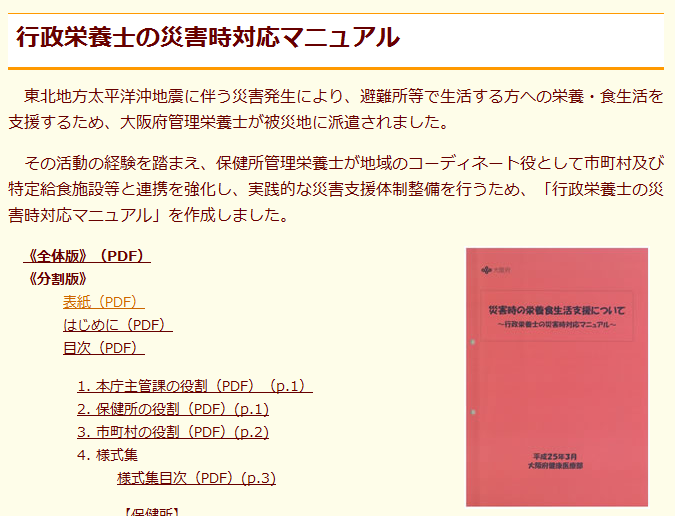 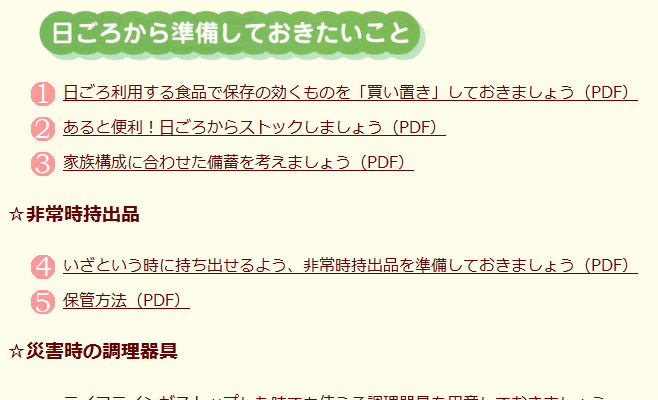 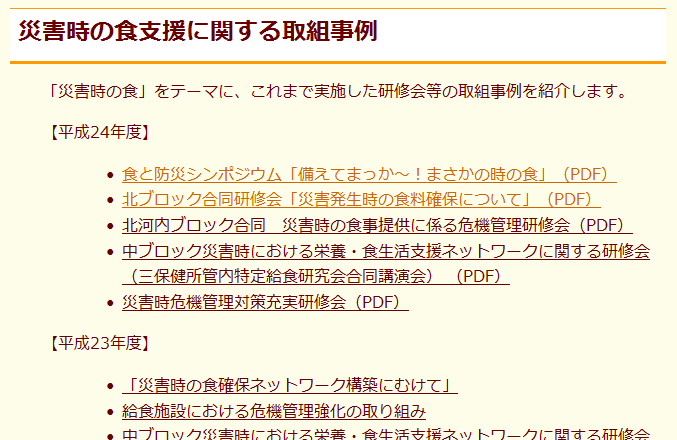 ２５年度末更新：２６年度に向けての更新点＜更新の方針＞ホームページ訪問者が閲覧したい情報にすぐにアクセスできるようにする。訪問したページ以外の食育通信内各ページへのアクセスにつなげる。＜具体的な更新作業＞（１）トップページに「食育ヤングリーダー育成支援事業」のタイトルバナーを追加（２）イベント情報ページの掲載方法を変更　　・主なイベントの実施報告を追加（３）健康おおさか２１・食育推進企業団ページの更新　　・ページデザインの変更　　・企業団の取組内容をよりわかりやすく掲載する。（イベント情報ページへのリンク等）（４）管理栄養士・栄養士養成校一覧ページの更新　　・ページデザインの変更（各校の写真掲載等）（５）別ウインドウ表示の解消＜今後の課題＞各ページのアクセス増加につながるよう、より閲覧しやすいページ構成を検討していくとともに、「おおさか食育通信」の啓発を行う。